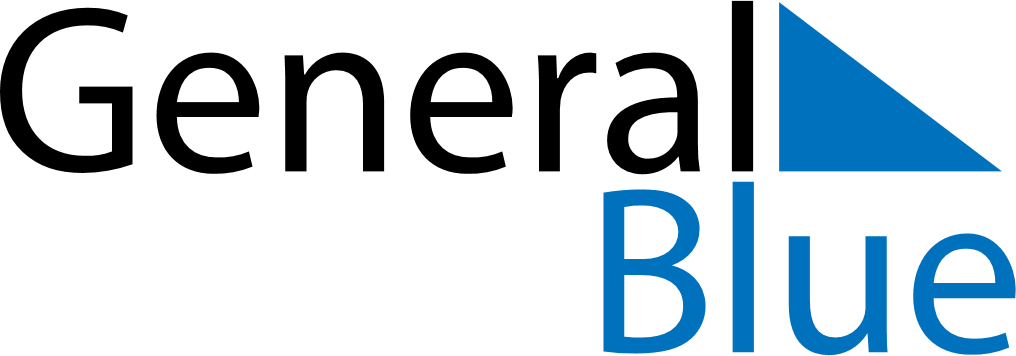 March 2018March 2018March 2018March 2018March 2018March 2018PhilippinesPhilippinesPhilippinesPhilippinesPhilippinesPhilippinesSundayMondayTuesdayWednesdayThursdayFridaySaturday123Lantern Festival45678910111213141516171819202122232425262728293031Maundy ThursdayGood FridayEaster SaturdayNOTES